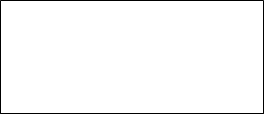 Pieczątka nagłówkowaWnioskodawcy			WNIOSEKO WYDANIE ZEZWOLENIA NA PROWADZENIE BADAŃ NAUKOWYCH/MONITORINGUNA OBSZARZE NARWIAŃSKIEGO PARKU NARODOWEGO  ……….………………………………………………….data, czytelny podpis (dotyczy osoby fizycznej), pieczęć imiennaZgodnie z art. 13 Rozporządzenia Parlamentu Europejskiego i Rady (UE) 2016/679 z dnia 27 kwietnia 2016 r. w sprawie ochrony osób fizycznych w związku z przetwarzaniem danych osobowych i w sprawie swobodnego przepływu takich danych oraz uchylenia dyrektywy 95/46/WE (ogólne rozporządzenie o ochronie danych) Dz. Urz. UE L 119/1 (dalej RODO) Narwiański Park Narodowy Informuje, iż:1) administratorem Pani/Pana danych osobowych jest Narwiański Park Narodowy reprezentowany przez Dyrektora, Kurowo 10, 18-204 Kobylin Borzymy2) kontakt z Inspektorem Ochrony Danych  można uzyskać pod adresem monika.olszewska@npn.pl i pod nr telefonu 663 103 109,3) Pani/Pana dane osobowe przetwarzane będą w celu wydania zezwolenia na realizację badań naukowych/monitoringu przyrodniczego, na podstawie art. 6 ust. 1 lit e RODO,4) odbiorcami Pani/Pana danych osobowych będzie Narwiański Park Narodowy, organy kontrolne i nadzorcze oraz audyty,5) dane osobowe będą przechowywane u Administratora przez okres realizacji zadania, jak również przy dopełnieniu obowiązków sprawozdawczych, kontrolnych i archiwalnych. 6) posiada Pani/Pan prawo do żądania od administratora dostępu do danych osobowych, ich sprostowania, usunięcia lub ograniczenia przetwarzania,7) ma Pani/Pan prawo wniesienia skargi do organu nadzorczego,8) podanie danych osobowych jest dobrowolne, ale konieczne do wydania zezwolenia na realizację badań naukowych/monitoringu przyrodniczego.  ……….………………………………………………….data, czytelny podpis (dotyczy osoby fizycznej), pieczęć imiennaW przypadku prac magisterskich i licencjackich lub rozprawy doktorskiej poniższe wypełnia opiekun naukowy pracy:....................................................................................................................................................................................(imię, nazwisko, stopień naukowy opiekuna pracy)....................................................................................................................................................................................(miejsce pracy, adres, telefon)Potwierdzam fakt opieki naukowej nad pracą magisterską/licencjacką/rozprawą doktorską wykonywaną przez:...................................................................................................................................................................................1. Wnioskodawca:……………………………………………………………………………………………………………………………………..…………1. Wnioskodawca:……………………………………………………………………………………………………………………………………..…………2. Adres:…………………………………………………………………………………………………………………………………………….…2. Adres:…………………………………………………………………………………………………………………………………………….…3. Osoba do kontaktuImię i nazwisko: ……………………………………………………………………………………………………………………….Adres: ………………………………………………………………………………………………………………………………..……e-mail: …………………………………………………………………………………………………..............................................Tel.: …………………………………………………………………………………………………………………………………..…….3. Osoba do kontaktuImię i nazwisko: ……………………………………………………………………………………………………………………….Adres: ………………………………………………………………………………………………………………………………..……e-mail: …………………………………………………………………………………………………..............................................Tel.: …………………………………………………………………………………………………………………………………..…….4. Rodzaj prowadzonych prac:4. Rodzaj prowadzonych prac:5. Temat:Temat: …………………………………………………………………………….…………………………………………………………………………………………………………………………………………………………………………………………………………5. Temat:Temat: …………………………………………………………………………….…………………………………………………………………………………………………………………………………………………………………………………………………………6. Cel badań/monitoringu: ……………………………………………………………………………………………………………………………………………………………………………………………………………………………………………………………………………………………… 6a. Spodziewane wyniki:……………………………………………………………………………………………………………………………..…………….………………………………………………………………………………………………………………………………………………………………………………………………………………………………………………………………………………………………6b. Planowany okres prowadzenia badań/monitoringu (podać okres. Należy określić czas prowadzenia czynności w danym roku kalendarzowym a także informację, czy planowana jest kontynuacja w latach kolejnych – jeśli tak to podać planowane lata kontynuacji):……………………………………………………………………………………………………………………………………………………………………………………………………………………………………………………………………………………6. Cel badań/monitoringu: ……………………………………………………………………………………………………………………………………………………………………………………………………………………………………………………………………………………………… 6a. Spodziewane wyniki:……………………………………………………………………………………………………………………………..…………….………………………………………………………………………………………………………………………………………………………………………………………………………………………………………………………………………………………………6b. Planowany okres prowadzenia badań/monitoringu (podać okres. Należy określić czas prowadzenia czynności w danym roku kalendarzowym a także informację, czy planowana jest kontynuacja w latach kolejnych – jeśli tak to podać planowane lata kontynuacji):……………………………………………………………………………………………………………………………………………………………………………………………………………………………………………………………………………………7. Charakter pracy:□ praca licencjacka, inżynierska □ praca magisterska □ praca doktorska□ praca habilitacyjna□ inny (jaki?) ………………………………………………….......................8. Miejsce (Lokalizację terenu badań należy wskazać na mapie topograficznej w skali odpowiedniej do zasięgu prowadzonych prac oraz w postaci cyfrowych obiektów wektorowych – punktów, linii, lub poligonów – w układzie PUWG 1992, na adres e-mail: npn@npn.pl ):………………………………………………………………………………………………………………………………………………………………………………………………………………………………………………………………………………………………8. Miejsce (Lokalizację terenu badań należy wskazać na mapie topograficznej w skali odpowiedniej do zasięgu prowadzonych prac oraz w postaci cyfrowych obiektów wektorowych – punktów, linii, lub poligonów – w układzie PUWG 1992, na adres e-mail: npn@npn.pl ):………………………………………………………………………………………………………………………………………………………………………………………………………………………………………………………………………………………………9. Metodyka (Należy opisać szczegółowo metody badań, sposoby prowadzenia obserwacji, ich częstotliwość oraz planowane terminy, w przypadku zbioru materiałów przyrodniczych podać ich rodzaj i ilość):……………………………………………………………………………………………………………………………………………………………………………………………………………………………………………………………………………………………………9a. Znakowanie powierzchni badawczej (Jeśli jest planowane znakowanie powierzchni badawczej należy opisać sposób oznakowania i podać okres, w którym będzie ono stosowane. Jeśli nie planuje się znakowania proszę wpisać: „nie dotyczy”):……………………………………………………………………………………………………………………………………………………………………………………………………………………………………………………………………………………………………9. Metodyka (Należy opisać szczegółowo metody badań, sposoby prowadzenia obserwacji, ich częstotliwość oraz planowane terminy, w przypadku zbioru materiałów przyrodniczych podać ich rodzaj i ilość):……………………………………………………………………………………………………………………………………………………………………………………………………………………………………………………………………………………………………9a. Znakowanie powierzchni badawczej (Jeśli jest planowane znakowanie powierzchni badawczej należy opisać sposób oznakowania i podać okres, w którym będzie ono stosowane. Jeśli nie planuje się znakowania proszę wpisać: „nie dotyczy”):……………………………………………………………………………………………………………………………………………………………………………………………………………………………………………………………………………………………………10. Wykonawcy (Należy wymienić z imienia i nazwiska osoby, które będą uczestniczyły w pracach terenowych. W przypadku badań prowadzonych przez wiele podmiotów, dodatkowo podać podmioty, które reprezentują poszczególni wykonawcy):……………………………………………………………………………………………………………………………….……………………………………………………………………………………………………………………………………………………….……………10. Wykonawcy (Należy wymienić z imienia i nazwiska osoby, które będą uczestniczyły w pracach terenowych. W przypadku badań prowadzonych przez wiele podmiotów, dodatkowo podać podmioty, które reprezentują poszczególni wykonawcy):……………………………………………………………………………………………………………………………….……………………………………………………………………………………………………………………………………………………….……………11. Pojazdy (Jeżeli wykonawca zamierza podczas wykonywania pracy poruszać się po obszarze Parku pojazdami poza drogami publicznymi, należy podać ich marki oraz numery rejestracyjne):………………………………………………………………………………………………………………………………….…………………………………………………………………………………………………………………………………………………….……………11. Pojazdy (Jeżeli wykonawca zamierza podczas wykonywania pracy poruszać się po obszarze Parku pojazdami poza drogami publicznymi, należy podać ich marki oraz numery rejestracyjne):………………………………………………………………………………………………………………………………….…………………………………………………………………………………………………………………………………………………….……………12. Data rozpoczęcia i zakończenia prac terenowych (dzień, miesiąc, rok):……….……..………… – ………...………………12. Data rozpoczęcia i zakończenia prac terenowych (dzień, miesiąc, rok):……….……..………… – ………...………………13. Oświadczenia:w związku z nieodpłatnym udostępnieniem terenu zobowiązuję się:dostarczyć sprawozdanie z wykonanych w danym roku badań naukowych/monitoringu do dnia 31 stycznia roku następnego po roku, w którym te prace były wykonywane,złożyć do NPN sprawozdanie końcowe z przeprowadzonych badań naukowych lub monitoringu w ciągu sześciu miesięcy od ich zakończenia – w przypadku prowadzenia badań przez okres dłuższy niż dany rok kalendarzowy,złożyć do Parku wersji elektronicznej (np. w formacie .pdf) pracy licencjackiej, inżynierskiej, magisterskiej lub rozprawy doktorskiej w ciągu 3 miesięcy od daty ich obrony, jeżeli sporządzenie jej było jedną z przyczyn przeprowadzenia badań naukowych/monitoringu,przekazać do Parku wersję papierową lub elektroniczną publikacji wyników badań naukowych, materiałów prezentowanych na konferencjach (postery, prezentacje) w ciągu miesiąca po opublikowaniu.Niniejszym potwierdzam, że zapoznałem/zapoznałam się z Zarządzeniem nr 20/2021 Dyrektora Narwiańskiego Parku Narodowego z dnia 6 lipca 2021 r. w sprawie udostępniania Narwiańskiego Parku Narodowego do badań naukowych i monitoringu przyrodniczego i akceptuję jego zapisy.13. Oświadczenia:w związku z nieodpłatnym udostępnieniem terenu zobowiązuję się:dostarczyć sprawozdanie z wykonanych w danym roku badań naukowych/monitoringu do dnia 31 stycznia roku następnego po roku, w którym te prace były wykonywane,złożyć do NPN sprawozdanie końcowe z przeprowadzonych badań naukowych lub monitoringu w ciągu sześciu miesięcy od ich zakończenia – w przypadku prowadzenia badań przez okres dłuższy niż dany rok kalendarzowy,złożyć do Parku wersji elektronicznej (np. w formacie .pdf) pracy licencjackiej, inżynierskiej, magisterskiej lub rozprawy doktorskiej w ciągu 3 miesięcy od daty ich obrony, jeżeli sporządzenie jej było jedną z przyczyn przeprowadzenia badań naukowych/monitoringu,przekazać do Parku wersję papierową lub elektroniczną publikacji wyników badań naukowych, materiałów prezentowanych na konferencjach (postery, prezentacje) w ciągu miesiąca po opublikowaniu.Niniejszym potwierdzam, że zapoznałem/zapoznałam się z Zarządzeniem nr 20/2021 Dyrektora Narwiańskiego Parku Narodowego z dnia 6 lipca 2021 r. w sprawie udostępniania Narwiańskiego Parku Narodowego do badań naukowych i monitoringu przyrodniczego i akceptuję jego zapisy....................................................................................................................................miejscowość i datapieczęć instytucjipodpis promotora